«в регистр»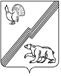 ДУМА ГОРОДА ЮГОРСКАХанты-Мансийского автономного округа – ЮгрыРЕШЕНИЕот 27 августа 2019 года                                                                                                              № 61О внесении изменения в решениеДумы города Югорска от 30.04.2019 № 33«Об утверждении Порядка организациии проведения общественных обсужденийили публичных слушаний по вопросам градостроительной деятельности в муниципальном образовании городской округ город Югорск»В соответствии с Федеральным законом от 06.10.2003 № 131-ФЗ «Об общих принципах организации местного самоуправления в Российской Федерации», Градостроительным кодексом Российской Федерации, Уставом города ЮгорскаДУМА ГОРОДА ЮГОРСКА РЕШИЛА:Внести в решение Думы города Югорска от 30.04.2019 № 33 «Об утверждении Порядка организации и проведения общественных обсуждений или публичных слушаний по вопросам градостроительной деятельности в муниципальном образовании городской округ город Югорск» изменение, изложив приложение в новой редакции (приложение).Настоящее решение вступает в силу после его опубликования в официальном печатном издании города Югорска.Председатель Думы города Югорска                                                                      В.А. КлиминИсполняющий обязанности главы города Югорска                                                                                               Д.А. Крылов  «27» августа 2019 года   (дата подписания)         Приложение к решению Думы города Югорска от 27 августа 2019 года № 61Приложение к решению Думы города Югорскаот 30 апреля 2019 года № 33Порядокорганизации и проведения общественных обсуждений или публичных слушаний по вопросам градостроительной деятельности в муниципальном образовании городской округ город ЮгорскСтатья 1. Общие положения1. Настоящий Порядок в соответствии с частью 5 статьи 28 Федерального закона от 06.10.2003 № 131-ФЗ «Об общих принципах организации местного самоуправления в Российской Федерации», Градостроительным кодексом Российской Федерации, Уставом города Югорска определяет порядок организации и проведения общественных обсуждений или публичных слушаний на территории муниципального образования городской округ город Югорск (далее – город Югорск) по вопросам градостроительной деятельности.2. Общественные обсуждения или публичные слушания по вопросам градостроительной деятельности проводятся в целях соблюдения прав человека на благоприятные условия жизнедеятельности, прав и законных интересов правообладателей земельных участков и объектов капитального строительства, а также для выявления и учёта мнения населения по разрабатываемым проектам в области градостроительной деятельности.Статья 2. Основные термины и понятия, используемые в настоящем ПорядкеВ целях настоящего Порядка применяются следующие понятия и термины:1) проекты – проекты муниципальных правовых актов по вопросам градостроительной деятельности, выносимые на общественные обсуждения или публичные слушания;2) общественные обсуждения или публичные слушания - форма участия населения города Югорска в осуществлении местного самоуправления посредством публичного обсуждения проектов;3) организатор общественных обсуждений или публичных слушаний – коллегиальный орган, уполномоченный на организацию и проведение общественных обсуждений или публичных слушаний;4) организация общественных обсуждений или публичных слушаний - деятельность, направленная на оповещение о времени и месте проведения общественных обсуждений или публичных слушаний, ознакомление с материалами проектов, составление заключения по результатам общественных обсуждений или публичных слушаний и официальное опубликование (обнародование) информации по результатам общественных обсуждений или публичных слушаний, проведение иных организационных мер, обеспечивающих участие жителей города в общественных обсуждениях или публичных слушаниях;5) участники общественных обсуждений или публичных слушаний - граждане, постоянно проживающие на территории, в отношении которой подготовлены проекты, правообладатели находящихся в границах данной территории земельных участков и (или) расположенных на них объектов капитального строительства, а также правообладатели помещений, являющихся частью указанных объектов капитального строительства; граждане, постоянно проживающие в пределах территориальной зоны, в границах которой расположен земельный участок или объект капитального строительства, в отношении которых подготовлены проекты, правообладатели находящихся в границах данной территориальной зоны земельных участков и (или) расположенных на них объектов капитального строительства, граждане, постоянно проживающие в границах земельных участков, прилегающих к земельному участку, в отношении которого подготовлены проекты, правообладатели таких земельных участков или расположенных на них объектов капитального строительства, правообладатели помещений, являющихся частью объекта капитального строительства, в отношении которого подготовлены проекты, а в случае, предусмотренном частью 3 статьи 39 Градостроительного кодекса Российской Федерации, также правообладатели земельных участков и объектов капитального строительства, подверженных риску негативного воздействия на окружающую среду в результате реализации проектов; эксперты, представители органов местного самоуправления города Югорска, общественных объединений, иные заинтересованные лица;6) эксперт - лицо, обладающее специальными знаниями по вопросу, рассматриваемому на общественных обсуждениях или публичных слушаниях.Статья 3. Цели организации и проведения общественных обсуждений или публичных слушанийОсновными целями организации и проведения общественных обсуждений или публичных слушаний в области градостроительной деятельности являются:соблюдение прав человека на благоприятные условия жизнедеятельности, прав и законных интересов правообладателей земельных участок и объектов капитального строительства;обсуждение проектов с участием жителей города;выявление мнения жителей города и мнения экспертов по проектам, выносимым на общественные обсуждения или публичные слушания;осуществление взаимодействия органов местного самоуправления города Югорска с жителями города;поиск приемлемых альтернатив решения важнейших вопросов местного значения города Югорска;выработка предложений и рекомендаций органам местного самоуправления города Югорска по существу вынесенного на общественные обсуждения или публичные слушания вопроса.Статья 4. Вопросы, выносимые на общественные обсуждения или публичные слушанияПредметом общественных обсуждений или публичных слушаний по вопросам градостроительной деятельности в обязательном порядке являются:1) проект генерального плана города Югорска (далее - генеральный план), в том числе проекты о внесении изменений в генеральный план, за исключением случаев, предусмотренных Градостроительным кодексом Российской Федерации;2) проект Правил землепользования и застройки на территории города Югорска (далее - правила землепользования и застройки), в том числе проекты о внесении изменений в них, за исключением случаев, предусмотренных Градостроительным кодексом Российской Федерации;3) проекты планировки территорий, проекты межевания территорий, за исключением случаев, за исключением случаев, предусмотренных Градостроительным кодексом Российской Федерации;4) проект Правил благоустройства территории города Югорска (далее - правила благоустройства), в том числе проекты о внесении изменений в них;5) вопросы предоставления разрешения на условно разрешённый вид использования земельного участка или объекта капитального строительства, за исключением случаев, предусмотренных Градостроительным кодексом Российской Федерации;6) вопросы предоставления разрешения на отклонение от предельных параметров разрешённого строительства, реконструкции объекта капитального строительства.Статья 5. Назначение общественных обсуждений или публичных слушанийОбщественные обсуждения или публичные слушания по вопросам градостроительной деятельности проводятся по инициативе жителей города Югорска, Думы города Югорска, главы города Югорска. 2. Жители города Югорска для инициирования общественных обсуждений или публичных слушаний по вопросам градостроительной деятельности формируют инициативную группу, численностью не менее 10 человек, достигших 18-летнего возраста (далее - инициативная группа).3. Ходатайство должно содержать:1) обоснование необходимости проведения общественных обсуждений или публичных слушаний, общественной значимости выносимого на общественные обсуждения или публичные слушания вопроса;2) фамилию, имя, отчество (последнее - при наличии), дату рождения, адрес места жительства, контактный телефон каждого члена инициативной группы;3) сведения о лице из числа членов инициативной группы, уполномоченном действовать от имени инициативной группы (далее - уполномоченный представитель инициативной группы);4) подписи всех членов инициативной группы;5) предполагаемую дату, время начала и место проведения общественных обсуждений или публичных слушаний.4. Обработка персональных данных участников общественных обсуждений или публичных слушаний осуществляется в соответствии с требованиями Федерального закона от 27.07.2006 № 152-ФЗ «О персональных данных».5. Вместе с ходатайством представляются предложения по решению рассматриваемого вопроса. По усмотрению членов инициативной группы могут быть представлены иные материалы.6. Правообладатели земельных участков и объектов капитального строительства, заинтересованные в предоставлении разрешения на условно разрешенный вид использования или разрешения на отклонение от предельных параметров разрешенного строительства, подают заявление в комиссию по землепользованию и застройке города Югорска, состав и порядок деятельности которой утверждается постановлением администрации города Югорска.7. Решение о назначении общественных обсуждений или публичных слушаний по инициативе главы города принимается главой города Югорска и оформляется в форме постановления главы города Югорска.8. Решение о назначении общественных обсуждений или публичных слушаний по инициативе жителей города или Думы города принимается Думой города Югорска и оформляется в форме постановления Думы города Югорска.9. В решении о назначении общественных обсуждений или публичных слушаний указываются:1) сведения об инициаторе проведения общественных обсуждений или публичных слушаний;2) наименование проекта, по которому проводятся общественные обсуждения или публичные слушания;3) состав организационного комитета, созданного для проведения общественных обсуждений или публичных слушаний;4) срок проведения общественных обсуждений или публичных слушаний, а также дата, время и место проведения собрания или собраний участников публичных слушаний;5) сведения о месте, дате открытия экспозиции или экспозиций проекта, о сроках проведения экспозиции или экспозиций такого проекта, о днях и часах, в которые возможно посещение указанных экспозиции или экспозиций;6) порядок консультирования посетителей экспозиции обсуждаемого проекта;7) порядок и сроки приёма предложений и замечаний по обсуждаемому проекту;8) предельная дата публикации в газете «Югорский вестник» информационного сообщения о проведении общественных обсуждений или публичных слушаний;9) предельная дата размещения проекта и информационных материалов к нему на официальном сайте органов местного самоуправления города Югорска в информационно-телекоммуникационной сети «Интернет» (далее - официальный сайт) или в региональной информационной системе Ханты-Мансийского автономного округа-Югры «Портал государственных и муниципальных услуг (функций) Ханты-Мансийского автономного округа-Югры» (далее – региональный портал);10) предельная дата публикации в газете «Югорский вестник» и размещения на официальном сайте или региональном портале заключения о результатах общественных обсуждений или публичных слушаний.10. Решение об отказе в назначении общественных обсуждений или публичных слушаний принимается в случае, если:1) проект был рассмотрен на общественных обсуждениях или публичных слушаниях и утверждён в установленном порядке;2) решение о проведении общественных обсуждений или публичных слушаний уже принято;3) в соответствии с положениями административных регламентов предоставления муниципальных услуг по предоставлению разрешений на условно разрешённый вид использования земельного участка или объекта капитального строительства и на отклонение от предельных параметров разрешённого строительства, реконструкции объекта капитального строительства у заинтересованного лица отсутствуют права на земельный участок или объект капитального строительства.Статья 6. Сроки проведения общественных обсуждений или публичных слушанийОбщественные обсуждения или публичные слушания проводятся в следующие сроки:1) по проекту генерального плана, а также по проектам о внесении изменений в генеральный план, с момента оповещения жителей города Югорска об их проведении до дня опубликования заключения о результатах общественных обсуждений или публичных слушаний – не менее одного месяца и не более трех месяцев;2) по проекту правил землепользования и застройки территории, а также по проекту о внесении изменений в указанные правила со дня опубликования такого проекта - не менее одного месяца и не более трех месяцев.В случае подготовки правил землепользования и застройки применительно к части территории, а также в случае подготовки изменений в правила землепользования и застройки в части внесения изменений в градостроительный регламент, установленный для конкретной территориальной зоны, общественные обсуждения или публичные слушания по внесению изменений в правила землепользования и застройки проводятся в границах территориальной зоны, для которой установлен такой градостроительный регламент. В этих случаях срок проведения общественных обсуждений или публичных слушаний – не более чем один месяц со дня опубликования такого проекта;3) по проектам планировки территорий, проектам межевания территорий со дня оповещения жителей города Югорска об их проведении до дня опубликования заключения о результатах общественных обсуждений или публичных слушаний – не менее одного месяца и не более трех месяцев;4) по проекту правил благоустройства территории города Югорска, а также по проектам о внесении изменений в указанные правила, со дня опубликования оповещения о начале общественных обсуждений или публичных слушаний до дня опубликования заключения о результатах общественных обсуждений или публичных слушаний - не менее одного месяца и более трёх месяцев;5) по проектам решений о предоставлении разрешений на условно разрешённый вид использования земельного участка или объекта капитального строительства с момента оповещения жителей города Югорска о месте, дате и времени их проведения до дня опубликования заключения о результатах общественных обсуждений или публичных слушаний - не более одного месяца;6) по проектам решений о предоставлении разрешений на отклонение от предельных параметров разрешённого строительства, реконструкции объектов капитального строительства с момента оповещения жителей города Югорска о месте, дате и времени их проведения до дня опубликования заключения о результатах общественных обсуждений или публичных слушаний - не более одного месяца.Статья 7. Порядок организации общественных обсуждений или публичных слушанийОрганизатором общественных обсуждений или публичных слушаний по вопросам, определенным пунктами 1, 3, 4, 5, 6 статьи 4 настоящего Порядка, является организационный комитет (далее – оргкомитет), который является специально сформированным коллегиальным органом. Состав оргкомитета утверждается решением о назначении общественных обсуждений или публичных слушаний.Организатором общественных обсуждений или публичных слушаний по вопросу, определенному пунктом 2 статьи 4 настоящего Порядка, является комиссия по подготовке проекта правил землепользования и застройки на территории города Югорска (далее - Комиссия). Состав и порядок деятельности Комиссии утверждается главой города Югорска, в соответствии с частью 6 статьи 31 Градостроительного кодекса Российской Федерации.3. В состав оргкомитета по вопросам, определенным пунктами 1, 3, 4 статьи 4 настоящего Порядка включаются:1) лица, замещающие муниципальные должности и (или) должности муниципальной службы в органах местного самоуправления города Югорска;2) члены инициативной группы, выразившие согласие на назначение себя членом оргкомитета (в случае назначения общественных обсуждений или публичных слушаний по инициативе жителей города Югорска);3) представители общественности;4) иные лица по предложению инициаторов проведения общественных обсуждений или публичных слушаний.4. Председатель и секретарь оргкомитета избираются на заседании оргкомитета большинством голосов от назначенного числа членов оргкомитета.5. В состав оргкомитета по вопросам, определенным пунктами 5, 6 статьи 4 настоящего Порядка, включаются члены комиссии по землепользованию и застройке города Югорска, в этом случае председателем и секретарем оргкомитета являются - председатель и секретарь комиссии по землепользованию и застройке города Югорска.6. Оргкомитет, Комиссия в целях подготовки и проведения общественных обсуждений или публичных слушаний осуществляет следующие полномочия:1) разрабатывает план работы по подготовке и проведению общественных обсуждений или публичных слушаний;2) осуществляет информирование жителей города по вопросам, связанным с проведением общественных обсуждений или публичных слушаний;3) проводит мероприятия, направленные на разъяснение содержания проекта и иных вопросов, связанных с проведением общественных обсуждений или публичных слушаний;4) консультирует посетителей экспозиции или экспозиций проекта;5) организует проведение регистрации собрания или собраний участников публичных слушаний;6) содействует участникам общественных обсуждений или публичных слушаний в получении информации, необходимой для подготовки предложений и замечаний по проекту, а также осуществляет приём таких предложений и замечаний в установленном порядке;7) проводит анализ предложений и замечаний и иных материалов, представленных участниками общественных обсуждений или публичных слушаний;8) устанавливает порядок выступлений на публичных слушаниях по поступившим в оргкомитет, Комиссию предложениям и замечаниям;9) обеспечивает подготовку протокола общественных обсуждений или публичных слушаний, заключения о результатах общественных обсуждений или публичных слушаний и направление последнего главе города Югорска;10) обеспечивает официальное опубликование заключения о результатах общественных обсуждений или публичных слушаний в газете «Югорский вестник» и размещение на официальном сайте или региональном портале;11) осуществляет иные полномочия по подготовке и проведению общественных обсуждений или публичных слушаний.7. Деятельность оргкомитета, Комиссии осуществляется на коллегиальной основе. Основной формой работы оргкомитета, Комиссии являются заседания.8. Заседание оргкомитета, Комиссии правомочно, если на нём присутствует не менее 2/3 от числа лиц, включенных в состав членов оргкомитета, Комиссии.9. Решения оргкомитета, Комиссии принимаются открытым голосованием большинством голосов от числа лиц, включенных в состав оргкомитета, Комиссии, присутствующих на заседании.10. Решения оргкомитета, Комиссии оформляются в форме протокола оргкомитета, Комиссии который подписывается председательствующим на заседании оргкомитета, Комиссии и его секретарём.11. Деятельность оргкомитета, Комиссии прекращается после официального опубликования заключения о результатах общественных обсуждений или публичных слушаний.12. В случаях, когда общественные обсуждения или публичные слушания проводятся Комиссией:1) организация общественных обсуждений или публичных слушаний осуществляется секретарем Комиссии;2) председателем общественных обсуждений или публичных слушаний является председатель Комиссии, а в его отсутствие - заместитель председателя Комиссии;3) подготовка протокола по итогам общественных обсуждений или публичных слушаний, заключения о результатах общественных обсуждений или публичных слушаний и направление его главе города Югорска осуществляется секретарем Комиссии.Статья 8. Деятельность по информированию жителей города Югорска и иных потенциальных участников общественных обсуждений или публичных слушаний по вопросам, связанным с проведением общественных обсуждений или публичных слушаний1. С целью информирования жителей города Югорска и иных потенциальных участников общественных обсуждений или публичных слушаний о предстоящих общественных обсуждениях или публичных слушаниях оргкомитет, Комиссия осуществляют подготовку в письменной форме оповещения о начале общественных обсуждений или публичных слушаний, которое должно содержать сведения, установленные частями 6, 7 статьи 5.1 Градостроительного кодекса Российской Федерации.2. Оповещение о начале общественных обсуждений или публичных слушаний должно быть изложено в простой и доступной для понимания жителей города форме.3. Оповещение о начале общественных обсуждений или публичных слушаний:1) подлежит опубликованию в официальном печатном издании города Югорска не позднее чем за семь дней до дня размещения на официальном сайте или региональном портале проекта;2) распространяется на информационных стендах, оборудованных около здания администрации города Югорска, в местах массового скопления граждан и в иных местах, расположенных на территории, в пределах которой проводятся общественные обсуждения или публичные слушания, иными способами, обеспечивающими доступ участников общественных обсуждений или публичных слушаний к указанной информации.4. По решению оргкомитета, Комиссии информирование жителей города Югорска и иных потенциальных участников общественных обсуждений или публичных слушаний также осуществляется путём:1) подомового обхода в целях приглашения жителей города Югорска для участия в общественных обсуждениях или публичных слушаниях;2) привлечения волонтёров, председателей территориальных общественных самоуправлений (ТОС) и членов общественных организаций;3) распространения информационного сообщения по почтовым ящикам в жилых домах.5. Официальный сайт должен обеспечивать возможность:1) проверки участниками общественных обсуждений полноты и достоверности отражения на официальном сайте внесённых ими предложений и замечаний;2) представления информации о результатах общественных обсуждений, количестве участников общественных обсуждений.Статья 9. Порядок проведения публичных слушаний1. Процедура проведения публичных слушаний состоит из следующих этапов:1) оповещение о начале публичных слушаний;2) размещение проекта и информационных материалов к нему на официальном сайте и открытие экспозиции или экспозиций такого проекта;3) проведение экспозиции или экспозиций проекта;4) проведение собрания или собраний участников публичных слушаний;5) подготовка и оформление протокола публичных слушаний;6) подготовка и опубликование заключения о результатах публичных слушаний.2. Дата проведения собрания участников публичных слушаний определяется решением о назначении публичных слушаний. Указанные собрания могут проводиться по рабочим дням, начиная с 18 часов, либо по нерабочим дням, начиная с 10 часов. В нерабочие праздничные дни публичные слушания не проводятся.3. Собрание участников публичных слушаний должно проводиться в помещении, соответствующем санитарным нормам, вместимостью не менее 50 посадочных мест и находящемся в пределах транспортной доступности.4. Регистрация участников публичных слушаний открывается за один час до начала публичных слушаний и осуществляется на всём протяжении публичных слушаний. Регистрация осуществляется на основании сведений и документов, представляемых участниками публичных слушаний, указанных в части 5 настоящей статьи.5. В целях идентификации участники публичных слушаний представляют сведения о себе (фамилию, имя, отчество (при наличии), дату рождения, адрес места жительства (регистрации) - для физических лиц; наименование, основной государственный регистрационный номер, место нахождения и адрес - для юридических лиц) с приложением документов, подтверждающих такие сведения.Участники публичных слушаний, являющиеся правообладателями соответствующих земельных участков и (или) расположенных на них объектов капитального строительства и (или) помещений, являющихся частью указанных объектов капитального строительства, также представляют сведения соответственно о таких земельных участках, объектах капитального строительства, помещениях, являющихся частью указанных объектов капитального строительства, из Единого государственного реестра недвижимости и иные документы, устанавливающие или удостоверяющие их права на такие земельные участки, объекты капитального строительства, помещения, являющиеся частью указанных объектов капитального строительства.6. Не зарегистрированные в качестве участников публичных слушаний лица в помещение, являющееся местом проведения публичных слушаний, не допускаются. Кроме того, в указанное помещение не допускаются лица, находящиеся в состоянии алкогольного и иного опьянения.7. Ведёт собрание участников публичных слушаний председатель публичных слушаний, который открывает слушания, представляет инициаторов их проведения, оглашает перечень вопросов, выносимых на публичные слушания, предложения по порядку проведения публичных слушаний.8. Время выступления каждого участника публичных слушаний не может превышать 10 минут.9. Для организации прений председатель публичных слушаний объявляет вопрос, по которому проводится обсуждение, и предоставляет слово участникам публичных слушаний, внёсшим предложения и замечания по данному вопросу.Затем председатель публичных слушаний предоставляет возможность участникам публичных слушаний задать уточняющие вопросы по позиции и (или) аргументам выступающего.По окончании выступлений участников публичных слушаний, внёсших предложения и замечания по обсуждаемому вопросу, слово предоставляется всем желающим участникам публичных слушаний, представителям оргкомитета, Комиссии, экспертам, инициаторам проекта, приглашённым на публичные слушания.10. Общие правила выступлений на публичных слушаниях:1) участники публичных слушаниях, выступают, отвечают на реплики и задают вопросы только с разрешения председателя публичных слушаний;2) выступающие перед началом речи громко и чётко называют свою фамилию, имя, отчество (последнее - при наличии), при необходимости должность и статус, в котором они присутствуют на публичных слушаниях;3) выступающие не вправе употреблять в своей речи грубые, оскорбительные выражения, наносящие вред чести и достоинству граждан и должностных лиц, призывать к незаконным действиям, использовать заведомо ложную информацию, допускать необоснованные обвинения в чей-либо адрес;4) все выступления должны быть связаны с предметом публичных слушаний; если предложение или замечание, внесённое участником публичных слушаний, противоречит действующему законодательству или не относится по существу к обсуждаемому вопросу, такое предложение или замечание снимается председателем публичных слушаний с обсуждения;5) присутствующие на публичных слушаниях лица не вправе мешать их проведению.11. В случае нарушения правил выступления на публичных слушаниях председатель обязан принять меры к пресечению таких нарушений.Лица, не соблюдающие указанные правила, могут быть удалены из помещения, являющегося местом проведения публичных слушаний, по решению председателя публичных слушаний.12. При проведении публичных слушаний ведётся протокол и по решению оргкомитета, Комиссии аудио- или видеозапись публичных слушаний.13. При наличии технической возможности оргкомитетом, Комиссией обеспечивается прямая трансляция публичных слушаний в информационно-телекоммуникационной сети «Интернет» и размещение видеозаписи на официальном сайте.Статья 10. Порядок проведения общественных обсуждений1. Процедура проведения общественных обсуждений состоит из следующих этапов:1) оповещение о начале общественных обсуждений;2) размещение проекта и информационных материалов к нему на официальном сайте или региональном портале, открытие экспозиции или экспозиций такого проекта;3) проведение экспозиции или экспозиций проекта, консультирование посетителей экспозиции или экспозиций в порядке, установленном статьей 13 настоящего Порядка;4) подготовка и оформление протокола общественных обсуждений;5) подготовка и опубликование заключения о результатах общественных обсуждений.2. Регистрация участников общественных обсуждений открывается со дня официального опубликования оповещения о начале общественных обсуждений и осуществляется на всём протяжении общественных обсуждений. Регистрация осуществляется на основании сведений и документов, указанных в части 5 статьи 9 настоящего Порядка.3. Не требуется представление указанных в части 2 настоящей статьи документов, подтверждающих сведения об участниках общественных обсуждений (фамилию, имя, отчество (при наличии), дату рождения, адрес места жительства (регистрации) - для физических лиц; наименование, основной государственный регистрационный номер, место нахождения и адрес - для юридических лиц), если данными лицами вносятся предложения и замечания, касающиеся проекта посредством официального сайта или регионального портала (при условии , что эти сведения содержатся на официальном сайте или региональном портале). При этом для подтверждения указанных сведений может использоваться единая система идентификации и аутентификации.Статья 11. Порядок, сроки и форма внесения предложений и замечаний участниками общественных обсуждений или публичных слушаний1. Срок внесения участниками общественных обсуждений и публичных слушаний предложений и замечаний, касающихся проекта, устанавливается решением о назначении общественных обсуждений или публичных слушаний и не может быть менее 10 дней со дня официального опубликования (обнародования) оповещения о начале общественных обсуждений или публичных слушаний.2. В период размещения в соответствии с пунктом 2 части 1 статьи 9 или пунктом 2 части 1 статьи 10 настоящего Порядка проекта и информационных материалов к нему и проведения экспозиции или экспозиций такого проекта участники общественных обсуждений или публичных слушаний, прошедшие идентификацию, имеют право вносить предложения и замечания, касающиеся такого проекта:1) посредством официального сайта или регионального портала (в случае проведения общественных обсуждений);2) в письменной или устной форме в ходе проведения собрания или собраний участников публичных слушаний (в случае проведения публичных слушаний);3) в письменной форме в адрес оргкомитета, Комиссии;4) посредством записи в книге (журнале) учёта посетителей экспозиции проекта, подлежащего рассмотрению на общественных обсуждениях или публичных слушаниях.3. Предложения и замечания, внесённые в соответствии с частью 2 настоящей статьи, подлежат регистрации, а также обязательному рассмотрению оргкомитетом, Комиссией за исключением случая, предусмотренного частью 4 настоящей статьи.4. Предложения и замечания, внесённые в соответствии с частью 2 настоящей статьи, не рассматриваются в случае выявления факта представления участником общественных обсуждений или публичных слушаний недостоверных сведений.Статья 12. Требования к информационным стендам, на которых размещаются оповещения о начале общественных обсуждений или публичных слушаний1. Информационные стенды, на которых размещаются оповещения о начале общественных обсуждений или публичных слушаний, должны быть свободными от иной информации, не связанной с организацией и проведением общественных обсуждений, публичных слушаний.2. Информационные стенды должны быть изготовлены из прочного материала настенного или напольного исполнения, с 3 стандартными и 1 объёмным карманом формата А4. Стенд должен иметь соответствующее наименование «Информация о проведении общественных обсуждений (публичных слушаний) по вопросам градостроительной деятельности».3. Информационные стенды могут быть в виде настенных или наземных конструкций. Установка информационных стендов должна обеспечивать свободный доступ заинтересованных лиц к размещаемой на них информации.Оргкомитет, Комиссия обязаны осуществлять контроль за состоянием информационных стендов и размещённой на них информации. По окончании срока проведения публичных слушаний или общественных обсуждений оргкомитет, Комиссия в течение трёх рабочих дней со дня окончания публичных слушаний или общественных обсуждений обеспечивает удаление соответствующей информации с информационных стендов.Статья 13. Порядок проведения экспозиции проекта и консультирования посетителей экспозиции проекта1. Экспозиция проекта проводится по адресу: ул. 40 лет Победы, 11, город Югорск, Ханты-Мансийский автономный округ-Югра.Размещение экспозиции по иному адресу допускается в случае принятия такого решения главой города Югорска или Думой города Югорска (в случае назначения публичных слушаний Думой города Югорска), что отражается в решении о назначении общественных обсуждений или публичных слушаний.2. Посетители экспозиции проекта проходят обязательную регистрацию в книге (журнале) учёта посетителей экспозиции проекта.Книга (журнал) учёта посетителей экспозиции проекта находится у секретаря оргкомитета, Комиссии.Знакомство с материалами экспозиции осуществляется в сопровождении представителя оргкомитета, Комиссии.Посетители экспозиции вправе задавать вопросы, возникающие в процессе осмотра информационных материалов, представленных на экспозиции, представителям оргкомитета, Комиссии и (или) специалистами управления архитектуры и градостроительства Департамента муниципальной собственности и градостроительства администрации города Югорска, присутствующим на экспозиции.3. Консультирование посетителей экспозиции осуществляется устно представителями оргкомитета, Комиссии и (или) специалистами управления архитектуры и градостроительства Департамента муниципальной собственности и градостроительства администрации города Югорска.4. Посетитель экспозиции проекта по итогам посещения экспозиции вправе оставить свои предложения и замечания в книге (журнале) учёта посетителей экспозиции проекта. Указанные предложения и замечания подлежат регистрации, а также обязательному рассмотрению оргкомитетом, Комиссией за исключением случаев, предусмотренных частью 4 статьи 11 настоящего Порядка.Статья 14. Особенности организации и проведения общественных обсуждений или публичных слушаний1. При проведении общественных обсуждений или публичных слушаний по проекту генерального плана, в том числе по проектам о внесении изменений в генеральный план, в целях обеспечения всем заинтересованным лицам равных возможностей для участия в общественных обсуждениях или публичных слушаниях территория города Югорска может быть разделена на части. Глава города Югорска с учетом заключения о результатах общественных обсуждений или публичных слушаний принимает решение о согласии с проектом генерального плана и направлении его в Думу города Югорска или об отклонении проекта генерального плана и направлении его на доработку.Протоколы общественных обсуждений или публичных слушаний по проекту генерального плана, заключения о результатах таких общественных обсуждений или публичных слушаний являются обязательным приложением к проекту генерального плана, направляемому главой города Югорска в Думу города Югорска.Дума города Югорска с учетом протокола общественных обсуждений или публичных слушаний по проекту генерального плана и заключения о результатах таких общественных обсуждений или публичных слушаний принимает решение об утверждении генерального плана или об отклонении проекта генерального плана, и о направлении его главе города Югорска на доработку.2. Общественные обсуждения или публичные слушания по проекту правил землепользования и застройки, в том числе по проектам о внесении изменений в них, назначаются главой города Югорска в срок не позднее чем через десять дней со дня получения такого проекта.В случае подготовки изменений в правила землепользования и застройки в части внесения изменений в градостроительный регламент, установленный для конкретной территориальной зоны, общественные обсуждения или публичные слушания по внесению изменений в правила землепользования и застройки проводятся в границах территориальной зоны, для которой установлен такой градостроительный регламент. В этом случае срок проведения общественных обсуждений или публичных слушаний не может быть более чем один месяц.После завершения общественных обсуждений или публичных слушаний по проекту правил землепользования и застройки Комиссия с учетом результатов таких общественных обсуждений или публичных слушаний обеспечивает внесение изменений в проект правил землепользования и застройки и представляет указанный проект главе города Югорска. Обязательными приложениями к проекту правил землепользования и застройки являются протокол общественных обсуждений или публичных слушаний и заключение о результатах таких общественных обсуждений или публичных слушаний.Глава города Югорска в течение десяти дней после представления ему проекта правил землепользования и застройки, а также обязательных приложений к нему, принимает решение о направлении указанного проекта в Думу города Югорска или об отклонении проекта правил землепользования и застройки и о направлении его на доработку с указанием даты его повторного представления.Дума города по результатам рассмотрения проекта правил землепользования и застройки, а также обязательных приложений к нему принимает решение об утверждении правил землепользования и застройки или направлении проекта главе города Югорска на доработку.3. Предоставление разрешения на условно разрешенный вид использования земельного участка или объекта капитального строительства (далее - разрешение на условно разрешенный вид использования) подлежит рассмотрению на общественных обсуждениях или публичных слушаниях на основании заявления физического или юридического лица, заинтересованного в предоставлении такого разрешения.Общественные обсуждения или публичные слушания по вопросу предоставления разрешения на условно разрешенный вид использования проводятся с участием граждан, проживающих в пределах территориальной зоны, в границах которой расположен земельный участок или объект капитального строительства, применительно к которым запрашивается разрешение. В случае если условно разрешенный вид использования земельного участка или объекта капитального строительства может оказать негативное воздействие на окружающую среду, общественные обсуждения или публичные слушания проводятся с участием правообладателей земельных участков и объектов капитального строительства, подверженных риску такого негативного воздействия.Оргкомитет направляет сообщения о проведении общественных обсуждений или публичных слушаний по вопросу предоставления разрешения на условно разрешенный вид использования правообладателям земельных участков, имеющих общие границы с земельным участком, применительно к которому запрашивается данное разрешение, правообладателям объектов капитального строительства, расположенных на земельных участках, имеющих общие границы с земельным участком, применительно к которому запрашивается данное разрешение, и правообладателям помещений, являющихся частью объекта капитального строительства, применительно к которому запрашивается данное разрешение. Указанные сообщения направляются не позднее чем через десять дней со дня поступления заявления заинтересованного лица о предоставлении разрешения на условно разрешенный вид использования.На основании заключения о результатах общественных обсуждений или публичных слушаний по вопросу о предоставлении разрешения на условно разрешенный вид использования оргкомитет осуществляет подготовку рекомендаций о предоставлении разрешения на условно разрешенный вид использования или об отказе в предоставлении такого разрешения с указанием причин принятого решения и направляет их главе города Югорска.На основании вышеуказанных рекомендаций глава города Югорска в течение трех дней со дня их поступления принимает решение о предоставлении разрешения на условно разрешенный вид использования или об отказе в предоставлении такого разрешения.Указанное решение подлежит опубликованию в официальном печатном издании города Югорска и размещается на официальном сайте.Расходы, связанные с организацией и проведением общественных обсуждений или  публичных слушаний по вопросу предоставления разрешения на условно разрешенный вид использования, несет физическое или юридическое лицо, заинтересованное в предоставлении такого разрешения.В случае если условно разрешенный вид использования земельного участка или объекта капитального строительства включен в градостроительный регламент в установленном для внесения изменений в правила землепользования и застройки порядке после проведения общественных обсуждений или публичных слушаний по инициативе физического или юридического лица, заинтересованного в предоставлении разрешения на условно разрешенный вид использования, решение о предоставлении разрешения на условно разрешенный вид использования такому лицу принимается без проведения общественных обсуждений или публичных слушаний.4. Разрешение на отклонение от предельных параметров разрешенного строительства, реконструкции объектов капитального строительства подлежит рассмотрению на общественных обсуждениях или публичных слушаниях на основании обращения правообладателя земельного участка, размеры которых меньше установленных градостроительным регламентом минимальных размеров земельных участков либо конфигурация, инженерно-геологические или иные характеристики которых неблагоприятны для застройки в соответствии с Порядком и законодательством Российской Федерации.Расходы, связанные с организацией и проведением общественных обсуждений или публичных слушаний по вопросу предоставления разрешения на отклонение от предельных параметров разрешенного строительства, реконструкции объектов капитального строительства, несет физическое или юридическое лицо, заинтересованное в предоставлении такого разрешения.На основании заключения о результатах общественных обсуждений или публичных слушаний по вопросу о предоставлении разрешения на отклонение от предельных параметров разрешенного строительства, реконструкции объектов капитального строительства оргкомитет осуществляет подготовку рекомендаций о предоставлении такого разрешения или об отказе в предоставлении такого разрешения с указанием причин принятого решения и направляет указанные рекомендации главе города Югорска.Глава города Югорска в течение семи дней со дня поступления указанных в настоящем пункте рекомендаций принимает решение о предоставлении разрешения на отклонение от предельных параметров разрешенного строительства, реконструкции объектов капитального строительства или об отказе в предоставлении такого разрешения с указанием причин принятого решения.5. Обязательному рассмотрению на общественных обсуждениях или публичных слушаниях подлежат проекты планировки территорий и проекты межевания территорий, подготовленные в составе документации по планировке территорий.Общественные обсуждения или публичные слушания по проекту планировки территории и проекту межевания территории проводятся с участием граждан, проживающих на территории, применительно к которой осуществляется подготовка проекта ее планировки и проекта ее межевания, правообладателей земельных участков и объектов капитального строительства, расположенных на указанной территории, лиц, законные интересы которых могут быть нарушены в связи с реализацией таких проектов.Подготовленная документация по планировке территории, протокол общественных обсуждений или публичных слушаний по проекту планировки территории и проекту межевания территории и заключение о результатах общественных обсуждений или публичных слушаний направляется главе города Югорска не позднее чем через пятнадцать дней со дня проведения общественных обсуждений или публичных слушаний.Глава города с учетом протокола общественных обсуждений или публичных слушаний по проекту планировки территории и проекту межевания территории и заключения о результатах общественных обсуждений или публичных слушаний принимает решение об утверждении документации по планировке территории или об отклонении такой документации и о направлении ее на доработку с учетом указанных протокола и заключения.Утвержденная документация по планировке территории (проекты планировки территории и проекты межевания территории) подлежит опубликованию в официальном печатном издании города Югорска и размещается на официальном сайте.Статья 15. Результаты общественных обсуждений или публичных слушаний1. По результатам общественных обсуждений или публичных слушаний в течение пяти дней после окончания срока их проведения оргкомитет, Комиссия подготавливает и оформляет в письменной форме протокол общественных обсуждений или публичных слушаний, в котором указываются:1) дата оформления протокола общественных обсуждений или публичных слушаний;2) информация об организаторе общественных обсуждений или публичных слушаний;3) информация, содержащаяся в опубликованном оповещении о начале общественных обсуждений или публичных слушаний, дата и источник его опубликования;4) информация о сроке, в течение которого принимались предложения и замечания участников общественных обсуждений или публичных слушаний, о территории, в пределах которой проводятся общественные обсуждения или публичные слушания;5) все предложения и замечания участников общественных обсуждений или публичных слушаний с разделением на предложения и замечания граждан, являющихся участниками общественных обсуждений или публичных слушаний и постоянно проживающих на территории, в пределах которой проводятся общественные обсуждения или публичные слушания, и предложения и замечания иных участников общественных обсуждений или публичных слушаний.2. К протоколу общественных обсуждений или публичных слушаний прилагается перечень принявших участие в рассмотрении проекта участников общественных обсуждений или публичных слушаний, включающий в себя сведения об участниках общественных обсуждений или публичных слушаний (фамилию, имя, отчество (при наличии), дату рождения, адрес места жительства (регистрации) - для физических лиц; наименование, основной государственный регистрационный номер, место нахождения и адрес - для юридических лиц).3. Протокол подписывается председателем и секретарём общественных обсуждений или публичных слушаний.4. Участник общественных обсуждений или публичных слушаний, который внёс предложения и замечания, касающиеся проекта, рассмотренного на общественных обсуждениях или публичных слушаниях, имеет право получить выписку из протокола общественных обсуждений или публичных слушаний, содержащую внесённые этим участником предложения и замечания.5. На основании протокола общественных обсуждений или публичных слушаний, не позднее пяти дней со дня его подписания оргкомитет, Комиссия осуществляет подготовку в письменной форме заключения о результатах общественных обсуждений или публичных слушаний.6. В заключении о результатах общественных обсуждений или публичных слушаний указываются:1) дата оформления заключения о результатах общественных обсуждений или публичных слушаний;2) наименование проекта, рассмотренного на общественных обсуждениях или публичных слушаниях, сведения о количестве участников общественных обсуждений или публичных слушаний, которые приняли участие в общественных обсуждениях или публичных слушаниях;3) реквизиты протокола общественных обсуждений или публичных слушаний, на основании которого подготовлено заключение о результатах общественных обсуждений или публичных слушаний;4) содержание внесённых предложений и замечаний участников общественных обсуждений или публичных слушаний с разделением на предложения и замечания граждан, являющихся участниками общественных обсуждений или публичных слушаний и постоянно проживающих на территории, в пределах которой проводятся общественные обсуждения или публичные слушания, и предложения и замечания иных участников общественных обсуждений или публичных слушаний. В случае внесения несколькими участниками общественных обсуждений или публичных слушаний одинаковых предложений и замечаний допускается обобщение таких предложений и замечаний;5) аргументированные рекомендации оргкомитета, Комиссии о целесообразности или нецелесообразности учёта внесённых участниками общественных обсуждений или публичных слушаний предложений и замечаний и выводы по результатам общественных обсуждений или публичных слушаний.7. Заключение по результатам общественных обсуждений или публичных слушаний подписывается председателем оргкомитета, Комиссии.8. Заключение о результатах общественных обсуждений или публичных слушаний подлежит опубликованию в официальном печатном издании города Югорска не позднее чем через 10 дней после его подписания и размещается на официальном сайте или региональном портале.Статья 16. Срок хранения материалов общественных обсуждений или публичных слушанийМатериалы общественных обсуждений или публичных слушаний хранятся в Управлении архитектуры и градостроительства Департамента муниципальной собственности и градостроительства администрации города Югорска в течение трех лет со дня опубликования заключения о результатах общественных слушаний или публичных слушаний.